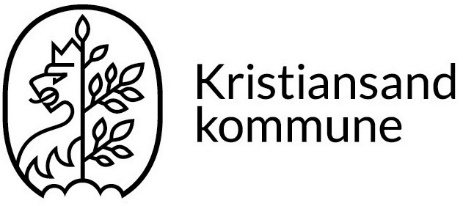 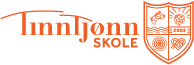 Bytte av 2.fremmedspråk, arbeidslivsfaget eller språklig fordypningVedtatt i rektormøte 16.01.14Dersom eleven vil bytte tilvalgsfag etter første halvår, legges følgende kriterier til grunn:Søknad til skolen må være skriftlig begrunnet og underskrevet fra foresatte.Det må foreligge enighet om at bytte av fag er viktig for elevenes videre skolegang.Det må være ledig plass i ønsket gruppe. Skolen avgjør om gruppestørrelsen ligger innenfor en pedagogisk forsvarlig gruppestørrelse.Rådgiver utreder saken og legger frem et forslag til rektorRektor fatter enkeltvedtakDet forutsettes at følgende uttaler seg og er enige i at eleven bør få bytte:Elev og foresatteKontaktlærerFaglærer for faget eleven vil bytte fraRådgiverRektorDet kan ved behov innhentes uttalelse fra sosiallærer og spesialpedagogisk koordinator. Det gjøres oppmerksom på følgende konsekvenser: Av de 12 utdanningsprogrammene som tilbys i videregående skole, er det kun tre av utdanningsprogrammene som krever 2. fremmedspråk. Dette er de studieforberedende utdanningsprogrammene;  Studiespesialisering(SSP), Musikk dans og drama(MDD), og Idrett. Hvis eleven ikke har hatt 2. fremmedspråk i ungdomsskolen, og vil begynne på studieforberedende utdanningsprogram, må eleven ha 2. fremmedspråk i 3 år.Dette betyr at eleven må ha 2.fremmedspråk på nivå I de to første årene, og i tillegg må eleven ha språket på nivå II i tredje klasse. På Vg1 utgjør dette 113 timer, på Vg2 112 timer og på Vg3 140 timer i året. Dette medfører at muligheten for å velge programfag dette skoleåret reduseres.  Utdypende forklaring til begrepene nivå I og nivå II:   Når eleven har fullført 2. fremmedspråk på ungdomsskolen, har eleven oppnådd Nivå I. Når eleven har fortsatt med det samme fremmedspråket på et Studieforberedende utdanningsprogram og bestått, har eleven oppnådd Nivå II.Det vises til Opplæringslova og til § 1-8 i forskriftene. ” Når ein elev har valt anten framandspråk eller språkleg fordjupning, skal eleven normalt ha språket på heile ungdomstrinnet. Når opplæring i framandspråk og språkleg fordjupning tek til, kan elevane i første halvåret gjere omval i samråd med skolen. Når det ligg føre særlege grunnar, kan skoleeigaren godkjenne overgang på eit seinare tidspunkt.”